ОКПО 04282768,ОГРН1020201729019, ИНН/КПП 0259000664/025901001БОЙОРОК	          № 2                 ПОСТАНОВЛЕНИЕ     17 январь 2020 й.                                	   	          17 января 2020 г. 	«О внесении изменений в Административный регламент по предоставлению муниципальной услуги администрацией сельского поселения  Чуюнчинский сельсовет муниципального района Давлекановский район Республики Башкортостан «Признание в установленном порядке жилых помещений муниципального жилищного фонда непригодными для проживания в сельском поселении  Чуюнчинский    сельсовет муниципального района Давлекановский район Республики Башкортостан»Рассмотрев протест прокурора Давлекановского района, руководствуясь ст.ст. 14, 48 Федерального закона от 06.10.2003 № 131-ФЗ «Об общих принципах организации местного самоуправления в РФ»,ПОСТАНОВЛЯЮ:1.Внести изменения в Административный регламент по предоставлению муниципальной услуги администрацией сельского поселения Чуюнчинский  сельсовет муниципального района Давлекановский район Республики Башкортостан «Признание в установленном порядке жилых помещений муниципального жилищного фонда непригодными для проживания в сельском поселении  Чуюнчинский сельсовет муниципального района Давлекановский район Республики Башкортостан», утвержденный постановлением администрации сельского поселения Чуюнчинский сельсовет муниципального района Давлекановский район (далее – Административный регламент) следующие изменения:1.1.Подпункты 2.8.4, 2.8.5, 2.8.6 пункта 2.8 Административного регламента изложить в следующей редакции:2.8.4. копии правоустанавливающих документов на жилое помещение, право на которое не зарегистрировано в Едином государственном реестре прав на недвижимое имущество и сделок с ним;2.8.5.в отношении нежилого помещения для признания его в дальнейшем жилым помещением - проект реконструкции нежилого помещения;2.8.6.заключение специализированной организации, проводившей обследование многоквартирного дома, - в случае постановки вопроса о признании многоквартирного дома аварийным и подлежащим сносу или реконструкции; заключение специализированной организации по результатам обследования элементов ограждающих и несущих конструкций жилого помещения - в случае, если в соответствии с абзацем третьим пункта 44 Положения о признании помещения жилым помещением, жилого помещения непригодным для проживания, многоквартирного дома аварийным и подлежащим сносу или реконструкции, садового дома жилым домом и жилого дома садовым домом, утвержденного постановлением Правительства РФ от 28.01.2006 № 47, предоставление такого заключения является необходимым для принятия решения о признании жилого помещения соответствующим (не соответствующим) установленным в указанном Положении требованиям;заявления, письма, жалобы граждан на неудовлетворительные условия проживания - по усмотрению заявителя.Заявитель вправе представить заявление и прилагаемые к нему документы на бумажном носителе лично или посредством почтового отправления с уведомлением о вручении либо в форме электронных документов с использованием федеральной государственной информационной системы "Единый портал государственных и муниципальных услуг (функций)", регионального портала государственных и муниципальных услуг или через многофункциональный центр предоставления государственных и муниципальных услуг.Заявление, подаваемое в форме электронного документа, подписывается заявителем простой электронной подписью, а прилагаемые к нему электронные документы должны быть подписаны должностными лицами органов (организаций), выдавших эти документы, усиленной квалифицированной электронной подписью (если законодательством Российской Федерации для подписания таких документов не установлен иной вид электронной подписи).1.2.Пункт 2.9 Административного регламента изложить в следующей редакции:2.9.На основании межведомственных запросов с использованием единой системы межведомственного электронного взаимодействия и подключаемых к ней региональных систем межведомственного электронного взаимодействия Администрацией запрашиваются следующие документы: а) сведения из Единого государственного реестра прав на недвижимое имущество и сделок с ним о правах на жилое помещение;б) технический паспорт жилого помещения, а для нежилых помещений - технический план;в) заключения (акты) соответствующих органов государственного надзора (контроля) в случае, если представление указанных документов в соответствии с абзацем третьим пункта 44 Положения о признании помещения жилым помещением, жилого помещения непригодным для проживания, многоквартирного дома аварийным и подлежащим сносу или реконструкции, садового дома жилым домом и жилого дома садовым домом, утвержденного постановлением Правительства РФ от 28.01.2006 № 47,  признано необходимым для принятия решения о признании жилого помещения соответствующим (не соответствующим) установленным в настоящем Положении требованиям.Заявитель вправе предоставить указанные документы по своей инициативе.1.3. Пункт 2.14.2 Административного регламента изложить в следующей редакции:Основанием для отказа в предоставлении муниципальной услуги является непредставление заявителем документов, предусмотренных п. 2.8.4 - 2.8.6 Административного регламента.1.4. Абзацы 1 - 2 пункта 2.15 Административного регламента изложить в следующей редакции:Оформление заключения специализированной организации по результатам обследования элементов ограждающих и несущих конструкций жилого помещения - в случае, если в соответствии с абзацем третьим пункта 44 Положения о признании помещения жилым помещением, жилого помещения непригодным для проживания, многоквартирного дома аварийным и подлежащим сносу или реконструкции, садового дома жилым домом и жилого дома садовым домом, утвержденного постановлением Правительства РФ от 28.01.2006 № 47, предоставление такого заключения является необходимым для принятия решения о признании жилого помещения соответствующим (не соответствующим) установленным в указанном Положении требованиям2.Контроль за исполнением постановления оставляю за собой.3.Настоящее постановление подлежит обнародованию в порядке, установленном действующим законодательством.Глава сельского поселенияЧуюнчинский сельсовет                                     С.Н.НикифоровБашҡортостан Республикаhы Дәүләкән районы муниципаль районының Суйынсы ауыл Советы ауыл биләмәhехакимиәте453423, Дәүләкән районы, Суйынсы ауылы,Yҙәк урам,  19/2,Тел./факс. (34768) 3-45-41, 3-45-35Email: Chunchi_davl@ufamts.ru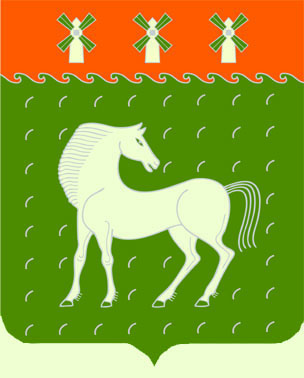 Администрациясельского поселенияЧуюнчинский сельсоветмуниципального районаДавлекановский районРеспублики Башкортостан453423, Давлекановский район,с. Чуюнчи, ул. Центральная, 19/2,Тел./факс. (34768) 3-45-41, 3-45-35Email: Chunchi_davl@ufamts.ru